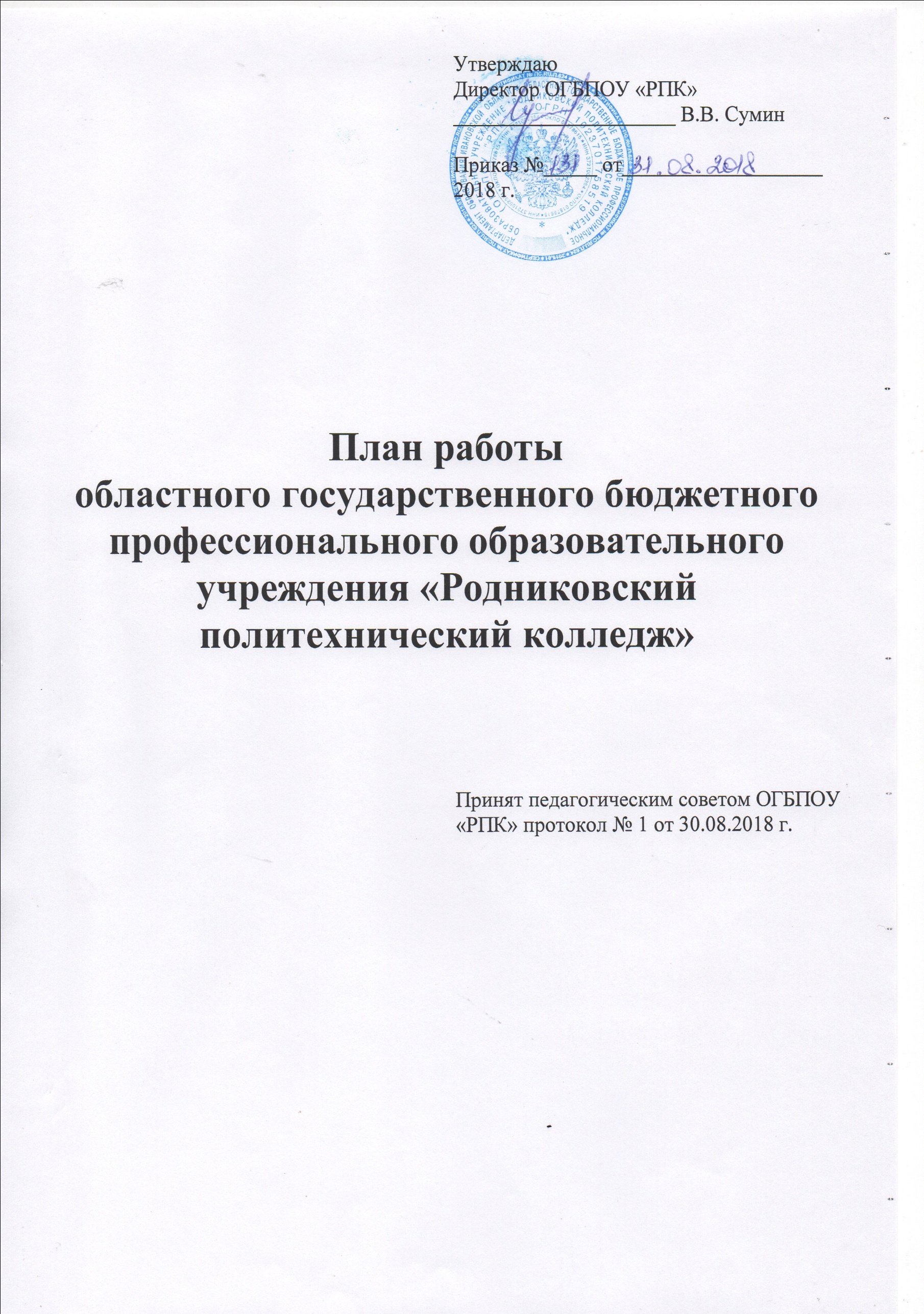 План работы заместителя директора по УПР.Цель ОГБПОУ «Родниковский политехнический колледж» - подготовка специалистов, конкурентоспособных на рынке труда, компетентных, ответственных, обладающих высокими гражданскими и нравственными качествами, соответствующих уровню международных стандартов качества образования, обладающих трудовой мобильностью.Средства достижения данной цели: создание инновационных условий реализации образовательного процесса.Задачи: 1. Подготовка, переподготовки и повышения квалификации профессиональных кадров. 2. Внедрение профессиональных компетенций в соответствии с международными стандартами чемпионата «Молодые профессионалы» (WorldSkills Russia), популяризации рабочих профессий.3. Формирование профессиональных компетенций обучающихся путем внедрения современных технологий.4. Совершенствование материальной базы колледжа.5. Мониторинг трудоустройства выпускников.Направления деятельности:Учебная и производственная практика.Государственная итоговая аттестация.Трудоустройство выпускников.Работа учебных кабинетов и мастерских, пополнение материальной базы.Оперативные цели и задачи на 2018-2019 учебный год:Выполнение государственного заказа по выпуску специалистов, в том числе с дипломом с отличием.Задачи:проведение мониторинга результативности образовательного процесса;повышение качества выполнения выпускной квалификационной работы;развитие системы профориентационной работы с привлечением работодателей;организация целенаправленного повышения квалификации преподавателей по обучению инновационным технологиям, повышения уровня стимулирования их участия в учебном процессе.Воспитание внутренней потребности личности в здоровом образе жизни:формирование ценностно-смысловых компонентов личности студентов через внеучебную деятельность с учетом возрастных особенностей, имеющегося опыта и представления о выбранной специальности;формирование уважения к законам, нормам коллективной жизни, развитие гражданской ответственности как важнейшей черты личности;формирование социальной активности, вовлечение обучающихся в студенческое самоуправление;воспитание ответственного и осознанного отношения к своему здоровью и здоровью окружающих, формирование потребности в здоровом образе жизни.Совершенствование программы подготовки специалистов среднего звена и подготовки квалифицированных рабочих и служащих, профессиональной подготовки в соответствии с потребностями инновационного развития рынка труда Ивановской области.Задачи:формирование содержания основных профессиональных образовательных программ в соответствии с приоритетными направлениями подготовки ТОП-50 на основе профессиональных стандартов, ФГОС и требований WorldSkillsRussia;разработка порядка проведения учебных занятий на базе предприятий;Развитие движения «Молодые профессионалы» (WorldSkillsRussia)Задачи:качественное освоение компетенций WorldSkillsRussia путем актуализации образовательных программ;организация повышения квалификации экспертов и тренеров из числа педагогических работников колледжа;Средства достижения поставленных задач:формирование плана мероприятий на основе анализа показателей 2017/2018 учебного года и результатов внутриколледжного контроля;стимулирование преподавателей и мастеров производственного обучения к применению новых технологий обучения и внедрение их в педагогическую практику;выявление, обобщение и распространение положительного педагогического опыта творчески работающих педагогов;формирование механизмов активного участия выпускников  во взаимодействии с работодателями.План работы Советамероприятий по сохранению контингентаобучающихся на 2018-2019 учебный годПлан работы МЦПКОбразовательная деятельностьУчебно-методическая работаОрганизационная деятельностьИнформационно-консультативная деятельностьКонтроль и руководство ИМС с мастерами производственного обученияДеятельность заочного отделенияПЛАН МЕРОПРИЯТИЙ ПО ОРГАНИЗАЦИИ ПРИЕМА Ожидаемые результатыРеализация в полной мере запланированных на 2018-2019 учебный год мероприятий позволит усилить работу по подготовке специалистов, конкурентоспособных на рынке труда, компетентных, ответственных, обладающих высокими гражданскими и нравственными качествами, обладающих трудовой мобильностью через достижение следующих планируемых результатов:повышение качества обучения до 75 % за счет совершенствования учебно - методического сопровождения образовательного процесса;обновление существующего и разработка нового поколения учебно-методического обеспечения, направленного на получение студентами конкретных профессиональных умений, дальнейшее внедрение информационных технологий;усиление работы педагогов по обобщению и представлению своего профессионального опыта за счет успешного участия студентов в предметных олимпиадах и конкурсах профессионального мастерства;расширение спектра образовательных технологий и методов работы преподавателей за счет обмена профессиональным опытом работы со студентами через реализацию системы открытых занятий;систематическое участие социальных партнеров (работодателей) в учебно-производственной, профориентационной работе колледжа;повышение эффективности профориентационной работы через обеспечение набора абитуриентов согласно контрольным цифрам набора на бюджетную основу;обеспечение трудоустройства выпускников на уровне не менее 70%;-расширение деятельности предметных кружков и кружков технического творчества.План работы зам. директора по ПР План учебно-воспитательной работына 2018-2019 учебный годЦель которой - создание оптимальных условий для формирования социально зрелой личности, ориентированной на гуманистические ценности в выборе решений, готовой к самореализации в различных сферах жизнедеятельности в условиях постоянно меняющегося мира.Основные задачи: •   становление и развитие творческой личности; • создание образовательной среды, способствующей воспитанию социально адаптированной  личности; • создание условий для самореализации личности обучающегося и оказание помощи  для жизни в обществе; •    воспитание гражданина - патриота своей страны.Большое внимание мы уделяем отдельно взятой личности обучающегося, не забывая, что: •    каждый обучающийся строго индивидуален, его вхождение в общество субъективно, а значит, с каждым обучающимся  должна вестись индивидуальная работа, т.к. некоторые программы нивелируют личность обучающегося и, значит: •    необходимо проводить глубокий анализ и диагностику  проблем колледжа в целом и проблем отдельно взятого обучающегося; •    использовать технологии, создающие ситуацию успеха; •    создавать клубы, объединения;  •    использовать социальные связи колледжа, расширять социальное партнёрство.ПЛАН РАБОТЫ  учебно-методической службы  колледжа на 2018 - 2019 учебный годМетодическая тема: «Использование деятельностно-компетентностного подхода в реализации ФГОС как средства повышения уровня подготовки выпускников в условиях реализации «Закон об образовании в РФ» № 273 ФЗ от 29.12.2012 г.»Цель: Развитие организационно-методического сопровождения реализации основных профессиональных образовательных программ и повышение уровня подготовки выпускников путем продвижения деятельностно-компетентностного подхода в обучении.Задачи:1.Обеспечить научно-методическое сопровождение реализации федеральных государственных образовательных стандартов в работе колледжа. Продолжить деятельность по организации и контролю  разработки  учебно-методических комплексов, обеспечивающих реализацию       ФГОС  с учетом потребностей Ивановского региона.2. Совершенствовать  условия для повышения профессиональной компетентности, роста         педагогического мастерства и развития творческого потенциала преподавателей и мастеров производственного обучения в соответствии с их профессиональными потребностями.3. Продолжить создание электронного банка основных образовательных программ профессий и специальностей. Осуществлять подготовку информационных материалов о методическом  сопровождении учебного процесса для сайта колледжа.4. Активизировать освоение и внедрение современных  дистанционных и практико-ориентированных технологий, а также электронного обучения.ПЛАНработы заместителя директора по комплексной безопасности №МероприятияСроки реализацииКорректировка рабочих учебных планов и педагогической нагрузки преподавателей .август сентябрьПроизвести качественный анализ учебной и производственной практики за 2017-2018 учебный годавгуст сентябрьРазработка графика учебно-производственной практикисентябрьПроверка готовности кабинетов и мастерских, к новому учебному году29.08.18-31.08.18Приказ о присвоении нумерации групп нового набора, закрепление мастеров за группами.До 31.08.18контроль проведения инструктажа по ТБ при проведении учебных мероприятий и практикВ теч годаПодготовка отчета о результатах приема.До 01.10.18Осуществление контроля над процессом производственного обучения в группах: - планирование и нормирование производственной деятельности обучающихся; - выполнение учебных планов и программ; - обучение навыкам самоконтроля и взаимоконтроля, воспитание профессиональной самостоятельностипостоянноОсуществление контроля за своевременным оформлением документации о присвоении  рабочих профессий по специальностям, профессиямВ теч годаЗаключение перспективных договоров и соглашений с работодателями, социальными партнерами. Проверка готовности рабочих мест на предприятии, своевременное заключение договоров на прохождение производственной практики выпускных групп. Развитие системы наставничества.постоянноМониторинг выполнения контрольных цифр приемаДо 01.10.2018Методическое сопровождение государственной итоговой аттестации:1.Рекомендации для выпускников, их родителей и организаторов по  нормативно-правовому обеспечению, подготовке и проведению государственной итоговой аттестацииВесь годПодготовка отчета по контингенту за 9 месяцев. До 02.10.18Формирование и утверждение  учебно-программной документации по программ профессиональной подготовки, переподготовки и повышения квалификации.До 01.11.2018Проведение  совещания с руководителями выпускных  групп по оформлению производственных характеристик и отчетов по (всем) видам практик.Декабрь-апрельАнализ личных дел обучающихсяДо 10.09.2018Организация, контроль питания обучающихсяСентябрь, в теч годаПроверка в соответствие с лицензионными требованиями наличия учебной и методической литературы в кабинетах и библиотечном фондах.сентябрь 2018 Мониторинг качества обучения.В теч годаПодготовка приказов по утверждению состава комиссий  ГЭК.Декабрь 2018.Заседание стипендиальной комиссииежемесячно Проведение родительских собранийПо графикуОзнакомление обучающихся и их родителей с формами проведения зачетов, дифференцированных зачетов, экзаменов по дисциплинам и профессиональным модулям До 01.11.18Заседания совета колледжа1 раз в кварталСовместная работа с ОГКУ»Родниковский ЦЗН» по подготовке безработных гражданВ теч годаУтверждение курсовых работ в группахподготовки специалистов среднего звенаСентябрь-декабрь2018 г.Организация производственной практики  на предприятиях обучающихся  со сроком 10 месяцевС января 2019гПроверка дневников производственного обученияПостоянно по графикуПроведение совещаний по организации производственной практики и подготовке к ВПКРНоябрь 2018,апрель 2019Подготовка приказа об утверждении тем ВКРдекабрь 2018Подготовка отчета по контингенту декабрь 2018-март2019июнь 2019Мониторинг качества обучения. постоянноАнализ выполнения плана работы колледжа.июнь2019 г.Организация прохождения стажировки и переподготовки мастеров производственного обученияДо 20.06.2019Контроль за посещаемостью и успеваемостью обучающихся, выявление причин их отсутствия или неуспеваемости.В теч годаПодача сведений о трудоустройстве выпускников Декабрь2018Июнь 2018Подача сведений о платных образовательных услугах.декабрь 2018июнь 2019Организация участия обучающтхся в  конкурсах, показах мод, фестивалях, кулинарных салонах, городских конкурсах профессионального мастерства,ярмарках образовательных услуг.В течение годаРазвитие информатизации образовательного процесса в колледже:Развитие ИнтернетаСовершенствование сайта  колледжаВнедрение новых профессиональных компьютерных программИнформатизация библиотекиВ течение годаИтоги внутриколледжного контроляВ течение годаМониторинг качества образовательного процесса (анкетирование)В течение года2.Государственная итоговая аттестация1.Анализ государственной итоговой аттестации выпускников 2017-2018 учебного года и разработка плана корректировки с учетом предложений ГЭКСентябрь2Разработка нормативной и учебно-методической документации государственной итоговой аттестации на 2018/2019 учебный годв течение года3Разработка методических рекомендаций по оформлению письменных экзаменационных и дипломных работ декабрь4Разработка и утверждение тем выпускных квалификационных работ, в том числе по заявкам предприятийНоябрь-декабрь5Ознакомление обучающихся с  программами государственной итоговой аттестации, положениями, темами ВКР, критериями оценкидекабрь6Разработка единого формата внешней рецензии на курсовые и дипломные работыДекабрь-январь7Проведение факультативных занятий по специальностям для качественного и своевременного оформления ВКР по графику8Участие в педагогическом совете (присутствие председателей ГЭК обязательно) по вопросу согласования тем ВКР, критериев оценки, утверждению программ и др. декабрь9Подготовка проекта приказа о составе государственных экзаменационных комиссий, апелляционной комиссии, закреплении тем ВКРноябрь10Составление графиков:- консультаций- расписания экзаменов- подготовки и защиты ВКРянварьапрель12Проведение ГИА с применением стандартов WorldSkills по специальностям, и профессиям форме демонстрационного экзаменаМай,июнь13Предоставление материалов по ГИА на сайт колледжав течениегода14Организация привлечения квалифицированных работодателей для участия в государственной итоговой аттестациив течениегода3. Трудоустройство выпускников1Анализ итогов трудоустройства выпускников 2018 годасентябрь2Работа центра по профориентационной работе и содействию трудоустройству В теч года3Проведение тренингов, деловых игр, круглых столов и др. по эффективным способам поиска работы и адаптации на рынке труда (с привлечением работодателей, ОГКУ Родниковский ЦЗН)в течениегода4Разработка плана мероприятий по проведению конкурсов профессионального мастерства, олимпиад с отделом молодежи и спорта .в течениегода5Проведение конкурсов и олимпиад профессионального мастерства и формирование новых моделей участия в них работодателей и социальных партнеров по плану6Разработка методической документации по конкурсам и олимпиадам профессионального мастерства по плану7Содействие обучающимся колледжа в трудоустройстве в свободное от учебы времяпо заявкам9Мониторинг и систематизация потребности в профессиях и специальностях Родниковского района. Изучение рынка услуг Ноябрь-декабрь10Актуализация базы данных работодателей с учетом перспективных договоровпостоянно11Актуализация информации на сайте колледжа в разделе «Выпускнику»январь-май12Обновление базы данных выпускников, получивших дополнительное образованиепостоянно4. Организационная работа1Формирование контрольных цифр приема обучающихся по программам СПО с учетом прогнозов потребностей рынка труда на 2019-2020 учебный годДекабрь20182Совершенствование нормативной базы колледжа: разработка и  корректировка локальных актов, регламентирующих образовательную деятельность  колледжаПостоянно в теч года3Формирование приказов по организации учебной работы колледжа и утверждение учебной нагрузки на 2018-2019 учебный годсентябрь4Проведение самообследования колледжа по всем направлениям деятельности, формирование отчета по результатам самообследования за 2018 годмарт - апрель5Формирование качественного состава педагогических работников. Укомплектование штата педагогических работниковавгуст5. Совершенствование содержания образовательных услуг1Разработка основных профессиональных образовательных программ колледжа с учетом соответствующих профессиональных стандартов, требований работодателей и WSRв течение учебного года2Ежегодное обновление ППССЗ, ППКРС по специальностям и профессиям колледжа с учетом запросов работодателей,  особенностей развития региона, технологий и социальной сферысентябрь3Контроль качества обучения (анализ результатов промежуточной и итоговой аттестации)декабрь, июнь№Мероприятия1. О состоянии материально – технической базы колледжа требованиям ФГОС:Питание обучающихсяУтверждение характеристик  на получение именной стипендии Выполнение закона  об обеспечения детей сирот детей оставшихся без попечения родителей одеждой, питанием, стипендией...Мониторинг прогноза трудоустройства обучающихся  выпуск 2017г.Формирование внебюджетных групп.2.Соблюдение правил по охране труда  во время учебной практики.Утверждение контрольных цифр приема  на 2019-2020 учебный годдВыполнение программы:«Социальная поддержка мастеров производственного обучения»Работа со школами по профориентацииО работе с социальными партнерами Утверждение характеристик  на получение именной стипендии Организация работы по обучению дополнительным профессиям.Подведение итогов финансового 2018 годаВыполнение плана ФХД в 2018 году и утверждение сметы расходов на 2019 год.Соблюдение правил по охране труда  во время учебной практики.Утверждение контрольных цифр приема  на 2019-2020 учебный годдВыполнение программы:«Социальная поддержка мастеров производственного обучения»Работа со школами по профориентацииО работе с социальными партнерами Утверждение характеристик  на получение именной стипендии Организация работы по обучению дополнительным профессиям.Подведение итогов финансового 2018 годаВыполнение плана ФХД в 2018 году и утверждение сметы расходов на 2019 год.3.Работа кружков, секций, организация труда во внеурочное время.Организация работы по соблюдению комплексной безопасности.Утверждение правил приёма в колледж на 2019-2020 гг.О работе по профилактике правонарушенийУтверждение характеристик  на получение именной стипендии4.Трудоустройство выпускников и обучающихся на время летних каникулОрганизация ГИТОрганизация  летней  занятости  обучающихсяУтверждение характеристик  на получение именной стипендииОб обеспечении социальной поддержки  студентов за 2018-2019 годОрганизация работы приемной комиссии 2019-2020г№Содержание работыСрокисполнения1.Формирование банка данных  обучающихся, не посещающих учебные занятияв течение семестра2.Проведение ежедневного контроля посещаемости обучающихся учебных занятий ежедневно3.Проведение заседаний  по вопросам повышения качества обучения, снижения пропусков учебных занятий, сохранения контингента обучающихся колледжав течение года4.Отчеты мастеров производственного обучения по вопросам повышения качества обучения, снижения пропусков учебных занятий, сохранения контингента обучающихся колледжа на производственных совещаниях1 раз в месяц5.Проведение индивидуальной работы с обучающимися, имеющими задолженности по учебным дисциплинам и пропуски учебных занятийв течение года6.Проведение родительских собраний (подготовка к  экзаменационной сессии)ноябрь,май7.Индивидуальные встречи с обучающимися и их родителями (беседы, консультации)в течение года8.Привлечение обучающихся на курсы дополнительного образования, в спортивные секции, кружки по интересамв течение года№Содержание работыСрок исполненияОтветственныйРасширение спектра образовательных услуг по направлениям, уровням и формам обучения с учетом удовлетворения потребностей граждан и рынка труда Родниковского района с целью регулирования подготовки переподготовки незанятого населения. В течение годаРуководители МЦПК, ОГКУ «Родниковский ЦЗН»Организация обучения (стажировки) персонала предприятий и колледжа через программы дополнительного образования согласно лицензии. В течение годаРуководители МЦПК, службы персонала предприятийОрганизация получения дополнительного профессионального образования для обучающихся и выпускников РПК.В течении годаРуководители МЦПК, зам.директора Организация сетевого взаимодействия по изучению определенных модулей программы с Ресурсными центрами Ивановской, Владимирской области .В течение года.Руководители МЦПК, директор Организация и проведение независимой оценки профессиональных квалификаций выпускников МЦПК.По мере выпуска групп Руководители МЦПК, работодатель ЦЗН Родниковского района  Формирование базы данных о лицах с ограниченными возможностями здоровья и инвалидами, желающими получать профессиональную подготовку в МЦПКВ течение годаРуководители МЦПК№Содержание работыСрок исполненияОтветственныйОбновление информационного стенда по профессиям осваиваемыми в МЦПК.IV квартал 2018г.Руководители МЦПКОбновление информационной странички МЦПК на сайте ОГБПОУ  «РПК»IV квартал 2018.Руководители МЦПК, зам.директора по УВР Разработка и корректировка учебных программ по профессиям осваиваемым в МЦПКIII квартал 2019г.Руководители МЦПКЗам директора по УМРРазработка учебно-методического обеспечения с учетом нового содержания профессионального образования с учетом мнения работодателей В течение года Руководители МЦПК, зам.директора по УМР, старший мастерРазработка и согласование с работодателем КОС для независимой оценки обучающихся в МЦПК.I квартал 2018г.Руководители МЦПКЗаместители директораВнедрение современных технологий обучения в образовательный процесс (дуальное обучение, очно-заочное обучение, дистанционное)IV квартал  2018г.Руководители МЦПКОрганизация и проведение конкурсов профессионального мастерства на базе МЦПК.I-II квартал 2019/г.Руководители МЦПК, №Содержание работыСрок исполненияОтветственныйПодготовка мастерской для обучения профессии «Продавец контролер, кассир»3 квартал 2018 Руководители МЦПК, Подготовка лабораторий для обучения по профессии  «Повар, кондитер»  Молодые профессионалы WorldSkillsRussia До 11.10.2018г.(в теч года)Руководители МЦПК, зам.директора по ПРПодготовка технической обоснованной заявки на планируемое  учебное оборудование по профессиям ТОП 50и новым специальностям. Сентярь-октябрь -декабрь 2018Руководители МЦПКПриобретение учебного оборудования в мастерские и классы, используемые МЦПК в работе. В течение года Руководители МЦПК, директор Разработка проектно-сметной документации для устройства сварочной мастерской во II корпусе «РПК» и мастерской автомеханик.В теч года Руководители МФЦПК, зам дир ПР№Содержание работыСрок исполненияОтветственныйПроведение круглого стола с работодателями В течение годаРуководители МЦПК, директор Освещение деятельности МЦПК и РПК в СМИ и на сайте РПК.В течение года Руководители МЦПКИзготовление рекламной печатной продукции с целью пропагандирования  услуг МЦПК.В течение года Руководители МЦПКПроведение совместного совещания с работодателями по вопросу качества подготовки выпускников МЦПК.II квартал 2018г.Руководители МЦПКПроведение исследования запросов работодателей, потребителей образовательных услуг. Мониторинг рынка труда Родниковского района. В течение года Руководители МЦПК, Родниковский ЦЗНПроведение дней открытых дверей, мастер классов, встреч с ветеранами, выпускниками с целью пропагандирования рабочих профессий.В течение года Руководители МЦПКПроведение консультативной встречи МЦПК РПК с работодателями. В теч годаРуководители МЦПК, директор №№п/пмероприятиясрокиответственныйПодведение итогов1Смотр учебных кабинетовавгустадминистрациясовещание2Комплектование новых учебных  группсентябрьПриемная комиссиясовещание3Контроль трудоустройства выпускниковавгуст-февральЗам. директора УПР отчет4Организация обучения обучающихся 1-4 курсовсентябрьЗам. директора УПРсовещание5Контроль за организацией  учебной практики производственной практикиСентябрь- июньЗам. директора УПР, ПРсправка6Контроль за проживанием  обучающихся в общежитииСентябрь - июнь Социальный педагог.Зам.УВРКл. руководителисправка7Контроль за питанием обучающихсяСентябрь - июньДиректорЗам.  директора справка8Контроль  охраны  территории   колледжаСентябрь - июньДиректорЗам. Директора.Зам по КБ совещание9Контроль  выполнения ТБ на уроках теоретического и производственного обученияв теч. годаЗам. директора УПР, ПР Зам по КБсправка10Контроль  температурного режима на территории колледжаОктябрь-февраль, Директор Зам. директора Акт, справка11Контроль  работы факультативов и кружковсентябрь,июньЗам. директора УПР. УВР,Методистсправка12Организация индивидуальной  работы с обучающимисясентябрь- майЗам. директора УПР,УМР ,ПР УВР,Методистсовещание13Составление графика учебного процессасентябрьЗам. директора график14Проверка планов:-учебно- тематических;-воспитательных;-кружков и факультативов;-работы МОСентябрь- Зам. Директорасовещание15Контроль за работой библиотекив теч. годаЗам. ДиректораУВР справка16Подведение итогов работы по контролю в колледже декабрь, июньДиректор,Зам. директора УПРСовещание,приказ17Контроль  за выполнением учебных программв теч. годаДиректор,Зам. директора Справка,совещание18Контроль   знаний и умений обучающихся, в теч. годаДиректор,Зам. директора ПРСправкасовещание19Проверка  состояния   документации в колледжепо графикуДиректор,ам. директора УПРсовещание,справка20Персональный контроль: оказание  методической   помощи  преподавателям и мастерам производственного обучения В течении годаЗам. директора УПР и УМР, методистсобеседование21Диагностический контрольДекабрь, июньЗам. директора УМР,совещание22Организация дополнительных занятий (консультаций)в теч. годаЗам. директора УПР Методист совещание23Контроль за проведением производственной практики, по профилю специальности Ноябрь ,майЗам. директора ПРсовещание24Организация летнего отдыха и трудоустройства обучающихся Декабрь-июньАдминистрация совещание№наименованиеОтветственный1 Август- сентябрь1.Подготовка колледжа к началу  учебного года.3.Комплектование групп 1 го курса4. Закрепление классных руководителей за группами, мастеров производственного обучения, утверждение нумерации групп.Заместитель директора  УПР 2Октябрь1.Работа классных руководителей мастеров производственного обучения  с не посещающими и неуспевающими обучающимися.2. Ознакомление обучающихся с учебным планом.Заместитель директора по УПР3.Ноябрь1.Успеваемость и посещаемость  обучающихся.2.Питание и проживание детей сирот и детей оставшихся без попечения родителей.3.Организация взаимного посещения уроков педагогическими работниками.4.Состояние работы по охране трудаЗаместитель директора по УПР4.Декабрь1.Уровень и качество подготовки квалифицированных рабочих, служащих.2.Уровень и качество образовательной подготовки обучающихся  специалистов среднего звена.3.Анализ работы по оказанию платных образовательных услуг и иной приносящей доход деятельности.4.Подготовка и проведение промежуточной аттестацииЗаместитель директора по УПР5Январь1.Итоги производственной деятельности за семестр.2Подготовеа дипломных работ выпускных групп.3. Анализ промежуточной аттестации  за семестр.4. Подготовка курсовых работ групп СПОЗаместитель директора по УПР6.Февраль1.Организация и проведение  профориентационной работы со школами города.2.Подготовка к аккредитации.3.Организация проведения конкурсов профессионального мастерстваЗаместитель директора по УПР7.Март1.О работе по распределению выпускников по местам государственной практики2.О работе по обучению дополнительным профессиям.Заместитель директора по УПР8.Апрель1.Подготовка выпускных квалификационных работ .2.Анализ ведения дневников производственного обучения.Заместитель директора по УПР9.Май1.Подготовка и проведение поэтапной и итоговой аттестации, обучающихся :специалистов среднего звена, подготовки квалифицированных рабочих служащихЗаместитель директора по УПР10.Июнь1.Итоги  итоговой аттестации групп со сроком обучения 10 мес2. Итоги выполнения программ производственного обучения, 3.Анализ ведения учебно-планирующей документации.Заместитель директора по УПРСодержаниесрокиСоставление учебного расписания на 2018-2019года Разработка и утверждение тарификационной педагогической нагрузки преподавателей на заочном отделениисентябрьПодготовка учебных журналов заочного обучения на 2018-2019год. Индивидуальная работа с задолжниками заочного отделения Организация осенней лабораторно-экзаменационной сессии в группах №27,28,29, «Монтаж ,наладка и эксплуатация электрооборудования промышленных и гражданских зданий»Сентябрь-октябрьОрганизация оформления договоров обучающихся коммерческих групп заочного отделения. Проверка оплаты за обучение в коммерческих групп заочного отделения.ОктябрьОрганизация зиМНей лабораторно-экзаменационной сессии в группах №27,28,29, работа с задолжниками заочного отделения«Монтаж ,наладка и эксплуатация электрооборудования промышленных и гражданских зданий»ЯнварьПроверка журналов теоретического обучения заочного отделенияФевраль-мартУчет часов учебной работы преподавателей за 2018-2019 учебный год, Подготовка к ГИАВ теч года№п/пМероприятиеСроки проведенияОтветственныйОбсуждение на Педагогическом совете итогов приёма студентов в 2018 году.август 2018 г.ОтветственныйсекретарьприёмнойкомиссииИздание приказа об утверждении состава приёмной комиссии на 2019 г.январь 2019 г.ОтветственныйсекретарьприёмнойкомиссииРазработка и утверждение правил приёма обучающихся в 2019 году.январь 2019 г.ОтветственныйсекретарьприёмнойкомиссииОрганизация работы общественной приёмной комиссии.февраль 2019 г.ДиректорКонтроль за обеспечением приёмной комиссии канцелярскими принадлежностями и бланками необходимой документации.март 2019 г.ОтветственныйсекретарьприёмнойкомиссииСоставление и утверждение графика работы технических секретарей на май, июнь, июль, август 2019 года.апрель 2019ОтветственныйсекретарьприёмнойкомиссииПодготовка документации:бланки заявлений о приёме;регистрационные журналы;папки для формирования личных дел;бланки расписок о приёме документов;бланки договоров.апрель 2019ОтветственныйсекретарьприёмнойкомиссииРазмещение на официальном сайте колледжа и на информационном стенде следующих материалов:копия лицензии на право ведения образовательной деятельности с приложениями;копия свидетельства о государственной аккредитации образовательного учреждения с приложениями;правила приёма в колледж;апрель - май 2019 Ответственныйсекретарьприёмнойкомиссии-перечень специальностей;-общее количество мест для приёма по каждой специальности;-количество бюджетных мест;-объявления о сроках подачи документов и о зачислении в колледж;перечень предоставляемых документов;информация о наличии общежития;образец договора.9Проведение обучения и инструктажа о личной ответственности технических секретарей за:полноту и достоверность информации предоставляемой поступающим в колледж и их родителям (законным представителям);сохранность переданных поступающими документов, предоставляемых при приёме в колледж.май 2019 г.Ответственныйсекретарьприёмнойкомиссии10Обеспечение контроля за приёмом, обработкой и сохранностью документов.май - сентябрь 2019 Ответственныйсекретарьприёмнойкомиссии11Составление еженедельного отчета по приёму.июнь - сентябрь 2019 Ответственныйсекретарьприёмнойкомиссии12Размещение на информационном стенде приёмной комиссии сведений о количестве поданных заявлений по каждой профессии, специальности.июнь – сентябрь 2019 Ответственныйсекретарьприёмнойкомиссии13Введение информации из личных дел поступающих в базу.июнь - сентябрь 2019 Ответственныйсекретарьприёмнойкомиссии14Проведение собеседования с абитуриентами и их родителями (законными представителями).июль - август 2019 Ответственныйсекретарьприёмнойкомиссии15Проведение заседаний приёмной комиссии о зачислении в состав обучающихся в ОГБПОУ «РПК» август 2019 Ответственныйсекретарьприёмнойкомиссии16Издание приказа о зачислении в состав15августа 2019Ответственныйобучающихся в ОГБПОУ «РПК»секретарьприёмнойкомиссии18Передача личных дел обучающихся   согласно приказу о зачислении.Август-сентябрь 2019Ответственныйсекретарьприёмнойкомиссии19Подготовка годового отчета приёмной комиссии об итогах приёма обучающихся В ОГБПОУ «РПК»Август-сентябрь 2019 Ответственныйсекретарьприёмнойкомиссии№Срок проведенияНаименование работСентябрь 2018г.Подготовка учебно-материальной базы корпуса к новому учебному году.Проведение инструктажей с техническим персоналом корпуса по технике безопасности, пожарной безопасности, санитарно-гигиеническим требованиям на рабочем месте.Проверка соответствия протоколов испытаний сопротивления изоляции проводов, заземления и зануления учебного оборудования.Обеспечение учебных мастерских: сырьем, инструментом, вспомогательными материалами и оборудованием.Подготовка и предоставление аналитических материалов по текущей и промежуточной аттестации в 2017-2018 учебном году, результатам прохождения практик, материально-техническому обеспечению производственного обучения для проверки Рособрнадзором. Организация работы мастеров п/о по качественному выполнению программ учебной и производственной  практик с подготовкой соответствующей документацией. Работа в методической комиссии с рекомендациями по проектированию и разработке комплектов КОС предметов профессионального цикла и другой отчетной документации по результатам проведения практик (учебной и производственной).Октябрь 2018 г.Заключение договоров: о соц. партнерстве, о трудоустройстве учащихся для прохождения практики по профилю и специальности, производственной практики на предприятиях.Совместная работа с гл. экспертом WSR, по обсуждению на форуме, проекта конструкции задания для проведения IY Регионального чемпионата по компетенции 21 «Сухое строительство и штукатурные работы».Проверка ведения занятий по учебной практике, в группах  1-го курса.Рабочее совещание с мастерами п/о по содержанию и оформлению практических и письменных выпускных квалификационных работ.Проверка ведения дневников по учебной практике у обучающихся групп 3-го курса.3.Ноябрь 2018 г.Участие в работе по подготовке документов к комплексной проверке Роспотребнадзора 2018г.Участие в совместной разработка предложений по организации и проведению демонстрационного экзамена по стандартам WSR с преподавателями и мастерами выпускных групп.Организация учебно-производственной и хозрасчетной деятельности с учетом поступления заказов от сторонних организаций и предприятий. Организация текущего контроля за успеваемостью и посещаемостью обучающихся по учебной и производственной практике в группах 3-го курса.Подготовка помещений учебно-производственных мастерских к зиме.Профориентационная работа с учащимися 9-х классов средних общеобразовательных школ города.4.Декабрь 2018 г.Подготовка и проведение проверочных работ по итогам первого полугодия, с учетом разработанных комплектов КОС.Проверка правильности ведения учебно-планирующей документации у мастеров производственного обучения за I полугодие.Проверка ведения дневников учебной практики в группах 2 курса.Отчет по предметам общепрофессионального и профессионального циклов за первое полугодие 2018-2019 учебного года.Планирование ремонтных работ в учебных мастерских на период зимних каникул.  Профориентационная работа с учащимися 9-х классов средних общеобразовательных школ города.Работа по заключённым договорам на продление прохождения учебной и производственной практики, а так же по дальнейшему трудоустройству выпускников с различными организациями.5.Январь 2019г.Текущий ремонт учебного оборудования и его обеспечение.Подведение итогов проведённых проверочных работ по учебной практике. Мониторинг качества учебной практики за I полугодие.Подготовка  внутригрупповых и районных конкурсов профессионального мастерства (разработка положений и графика их проведения).Разработка и утверждение письменных и практических квалификационных работ.Разработка методического и практического обеспечения площадки IY Регионального отборочного чемпионата WSR по компетенции 21 «Сухое строительство и штукатурные работы»6.Февраль 2019 г.Контроль качества профессиональной подготовки в учебных группах 1-го курса.Контроль тематического планирования учебной практики в группах 2-го курса.Рабочее совещание по разработке номенклатуры изделий, которые могут быть представлены на выставке технического творчества ярмарках-продажах.Проверка ведения дневников учащихся 1-го курса.Организация и проведение IY Регионального чемпионата WSR на площадке СРЦ «Олимпия», по компетенции 21 «Сухое строительство и штукатурные работы».Подготовка к соревнованиям WSR участников по другим компетенциям: введение данных  в систему CIS, заявки, техника и технология проведения, отправка и др. информация (электромонтаж, поварское дело, технология моды).Профориентационная работа по привлечению учащихся общеобразовательных школ города на обучение в колледж: экскурсии, собеседования, дни открытых дверей  «колесо профессий», мастер классы, интервью сотрудникам средств массовой информации.7.Март 2019 г.Проведение  внутренних конкурсов профессионального мастерства по профессиям. Подготовка к участию в областных конкурсах профессионального мастерства: «Золотые руки» среди студентов профессиональных образовательных организаций.Контроль качества профессиональной подготовки в группах 2-го курса.Совместно с мастерами п/о подготовка экземпляров технической продукции к весенней областной выставке «Образование 2019».Организация (заключение договоров) и распределение на практику по профилю и специальности и производственную практику обучающихся выпускных групп.8.Апрель 2019 г.Проверка качества подготовки комплектов КОС мастерами производственного обучения к проведению промежуточной аттестации.Участие в ярмарках рабочих мест совместно с ЦЗН.Профориентационная работа по набору в РПК на новый учебный год.Контроль прохождения производственной практики на предприятиях в выпускных группах согласно договоров.Работа в команде по организации и оформлению выставки «Образование 2019».Организация районных конкурсов профессионального мастерства на базе РПК.Участие в разработка методического и практического обеспечения площадки Региональной профессиональной олимпиады по специальности «Строительство и эксплуатация зданий и сооружений».Организация (заключение договоров) и распределение на производственную практику и практику по профилю и специальности студентов выпускных групп СПО. 9.Май 2019 г.Организация и проведение промежуточной аттестации в выпускных группах СПО после прохождения практики.Подготовка проведения промежуточной аттестации в учебных группах 1-2 курсов, проверка комплектов КОС.Обеспечение выполнения тем программ учебной практики необходимым оборудованием, чертежами, технологической документацией.Проверка письменных квалификационных работ.5.Участие в Региональной профессиональной олимпиаде по специальности «Строительство и эксплуатация зданий и сооружений».6.Участие в областных конкурсах профессионального мастерства «Золотые руки» среди студентов профессиональных образовательных организаций.10.Июнь 2019 г.Организация и проведение концентрированных учебных практики у обучающихся групп 1-2 го курсов.Участие в организации и проведении промежуточной и итоговой аттестации в выпускных группах.Организация и проведение проверочных работ у учащихся 1-2 курсов (промежуточная аттестация) по разработанным комплектам КОС.Составление плана текущего ремонта учебного оборудования.Подведение итогов учебно-производственной деятельности.Участие в работе квалификационных комиссий.Проверка учебно-планирующей документации. Мониторинг качества образовательного процесса по производственному обучению и предметам профессионального цикла. № п/пМероприятияСроки реализацииОтветственныеСЕНТЯБРЬСЕНТЯБРЬСЕНТЯБРЬСЕНТЯБРЬДень Знаний:-час общения «Нет терроризму!»-инструктажи -праздничная линейка01.09.18г.Зам.дир. по УВР, классные руководители и кураторы,  преподаватель физкультурыМежведомственная операция «Внимание, дети!»В течение месяцаЗам.дир. по УВР и КБ, социальный педагог Участие в Межведомственной операции «Всеобуч»:-мониторинг не приступивших к учёбе,-проверка условий проживания в общежитии,-организация лекций по правовой тематике,-организация рейдов,-обновление банка данных детей «группы риска»,-единый день профилактики,-собрания с детьми-сиротами, проживающими в общежитии01-30.09.18г.Зам.дир. по УВР, зам.дир. по  КБ, социальный педагог, классные руководители кураторы, инспектора ИПДН, воспитательОсенний легкоатлетический кросс17-19.09.18гПреподаватель физкультурыПарская ярмарка15.09.18г.Администрация, мастера п/оМеждународный день грамотности. Конкурс для студентов 1-2 курсов «Грамотей»08.09.18г.Преподаватель русского языка и литературыОсенняя выставка «Вальс цветов»к 15.09.18г.Зам.дир. по УВР, классные руководители и кураторыВыдача учебников и методической литературы на учебный год студентам, мастерам и преподавателямПервая декада месяцаБиблиотекарьКалейдоскоп интересных фактов «Какие тайны хранят каталоги?»10.09.18г.Библиотекарь Выставка книг: 95 лет (1923-2004) со дня рождения Эдуарда Аркадьевича Асадова - русского поэта.07.09.18г.БиблиотекарьБиблиотечный час. Победа эскадры Ф.Ф. Ушакова у мыса Тендра(1790).11.09.18г.БиблиотекарьКонкурс фотографий «Моя тихая Родина»В течение месяцаБиблиотекарьОрганизационное собрание с проживающими в общежитии04.09.18г.Зам. дир. по КБ, воспитатель, уполномоченный, социальный педагогВстреча с детьми-сиротами «Ваши права и обязанности» В течение месяцаСотрудники отдела опеки, уполномоченный, социальный педагогКорректировка банка данных и составление списка обучающихся по социальному статусуВ течение месяцаСоциальный педагогФормирование статистических данных обучающихся по возрастному цензуВ течение месяцаСоциальный педагогФормирование личных делВ течение месяцаСоциальный педагог«Беседа «Порядок выплат денежных средств детям-сиротам»В течение месяцаСоциальный педагогВовлечение детей-сирот в работу кружков и секцийВ течение месяцаСоциальный педагогИнформирование о порядке оформления социальной стипендииВ течение месяцаСоциальный педагогСоставление социального паспорта колледжаВ течение месяцаСоциальный педагог, классные руководители и кураторыСоциально-педагогическая работа по адаптации вновь поступивших обучающихсяВ течение месяцаСоциальный педагогОбеспечение детей-сирот социальными картами на проездВ течение месяца Зам. дир. по УВРСовет профилактики25.09.2018г.Зам. дир. по УВРВыборы в органы самоуправленияПервая декадаКураторы и классные руководителиЕдиный день профилактикиВторая декадаЗам. дир. по УВРПриём обучающихся из детских домов и интернатов. Расселение заселяющихся из сельской местности01.09.18г.Воспитатель.День знаний. Игра «Час грамотности»02.09.18г.Воспитатель.Собрания с проживающими в общежитиипостоянноВоспитательБеседа «Правила этикета»26.09.18г.ВоспитательБеседа «Счастье – это»28.09.18г.Воспитатель ОКТЯБРЬОКТЯБРЬОКТЯБРЬОКТЯБРЬПоздравительная акция «День пожилого человека»01.10.18г.Зам. дир. по УВРДень молодого рабочего02.10.18г.Зам.дир. по УВРПраздничный концерт, посвящённый Дню учителя05.10.18г.Зам.дир. по УВР, Совет активаПервенство РПК по мини-футболу22-24.10.18гПреподаватель физкультурыОрганизация тренировок по эвакуацииВ течение месяцаЗам. дир. по КБ и преподаватель ОБЖВечер русских традиций  «Батюшка Покров»15.10.18г.БиблиотекарьЛитературно -музыкальная композиция «Наполним музыкой сердца». Есенинский праздник поэзии03.11.18г.БиблиотекарьКнижно – иллюстративная выставка: 155 лет (1863-1956) со дня рождения Владимира Афанасьевича Обручева - русского писателя, ученого-геолога.10.10.18г.БиблиотекарьИнформационный листок. Литературный праздник Белых Журавлей в России. (Этот день – посвящается вечной памяти тех, кто погиб на поле брани во время военных действий и конфликтов)22.10.18г.БиблиотекарьЛитературная викторина. 105 лет (1913-1972) со дня рождения Виктора Юзефовича Драгунского30.10.18г.БиблиотекарьМежведомственная операция «Внимание, родители!»01-30.10.18г.Зам. дир. по УВР, соцпедагог, уполномоченныйПроверка посещаемости занятий обучающимисяВ течение месяцаУполномоченный     Рейды в общежитие и семьи подростков с девиантным поведением с целью проверки занятости во внеурочное времяВ течение месяцаУполномоченный, соц. педагог, классные руководителиПроверка оформления временной регистрации обучающихся, проживающих в общежитииВ течение месяцаУполномоченный, соцпедагог, комендантИзучение жилищно-бытовых условий детей-сирот, составление актов обследования ЖБУВ течение месяцаСоциальный педагогПроверка занятости детей-сирот и детей группы «риска» в кружках и секциях, проведение анкетирования.                                           В течение месяцаСоциальный педагогОбеспечение одеждой, обувью детей-сиротВ течение месяцаСоциальный педагог, бухгалтерияПроведение собрания с детьми, состоящими на учете в ОПДН совместно с инспекторами ОПДН.В течение месяцаСоциальный педагогРодительское собрание27.10.18г.Зам. дир. по УВРСобрание с опекунами27.10.18г.Зам. дир. по УВРСовет профилактики25.10.18г.Зам. дир. по УВРКруглый стол «Помощь и поддержка»01.10.18г.Воспитатель Выставка осенних букетовВ течение месяцаВоспитатель Конкурс рисунков «Губительна сигарета»24.10.18г.ВоспитательБеседа «Культура общения»28.10.18г.Воспитатель НОЯБРЬНОЯБРЬНОЯБРЬНОЯБРЬДни единых действий«Гостиные народов России»02.11.18г.Зам. дир. по УВР, члены РСММесячник «Мир молодёжи против наркотиков!»В течение месяцаЗам.дир. по УВР, классные руководители, библиотекарьСпортивные соревнования по скиппингуВ течение месяцаЗам.дир. по УВР, преподаватель физкультурыМежведомственная операция «Лидер»01-30.11.18г.Зам.дир. по УВР, соцпедагогКонкурс социальных роликов «Это может только человек…»30.11.18г.Зам. дир. по УВРСовет профилактики25.11.18г.Зам.дир. по УВРСоревнования по многоборью, посвящённые Дню милиции09.11.18г.Зам.дир. по УВР, преподаватели ОБЖ и физкультурыОрганизация встреч с представителями военкоматаВ течение месяцаПреподаватель  ОБЖЧас протеста «В сетях пророка» (о вредных привычках)30.11.18г.БиблиотекарьВиртуальное путешествие по истории России «Сила России в единстве народа"03.11.18г.БиблиотекарьВыставка –предостережение: «Многоликое зло» по профилактике курения, алкоголя и наркотиков.В течение месяцаБиблиотекарьАктуальный разговор с показом фильмов «Дьявол по имени Кайф» ( о наркотиках)10.11.18г.БиблиотекарьУрок толерантности «Толерантность – путь к миру».16.11.18г.БиблиотекарьБеседа с показом презентации «Через ученье счастлив будет» (М. Ломоносов)30.11.18г.БиблиотекарьПроведение рейдов с целью контроля за условием проживания и занятости детей – сирот и детей «группы риска» во внеурочное время совместно с сотрудниками ОПДН и отдела опеки и попечительстваВ течение месяцаСоциальный педагогСоставление социально – педагогических характеристик детей –     сирот В течение месяцаСоциальный педагог, классные руководителиПервенство колледжа по волейболу.26-30.11.18гПреподаватель физкультурыКруглый стол «Опасности в среде современной молодёжи»01.11.18г.Воспитатель Конкурс рисунка «Дом моей мечты»18.11.18г.ВоспитательДЕКАБРЬДЕКАБРЬДЕКАБРЬДЕКАБРЬДень борьбы со СПИДом01.12.18г.Зам.дир. по УВРРабота «Школы «Доверие»Вторая декадаЗам.дир. по УВРДекада правовых знаний03.12-10.12.18г.Зам.дир. по УВР, преподаватель историиАукцион неслыханной щедрости27.12.18г. Зам.дир. по УВРКраеведческая шкатулка «Своих героев надо знать в лицо» (о знаменитых людях Родниковского района)10.12.18г.БиблиотекарьЛитературная гостиная: 215 лет (1803-1873) со дня рождения Федора Ивановича Тютчева05.12.18г.Библиотекарь Выставка  о правах и обязанностях подростков. «Сам себе адвокат» Международный день прав человека10.12.18г.БиблиотекарьВиртуальная выставка к 100 -летию  дня рождения Александра Исаакиевича Солженицына «Легенда и беспокойная совесть России»11.12.18г.БиблиотекарьЛичное первенство по гиревому спорту03-05.12.18гПреподаватель физкультурыЛичное первенство по армспорту06-08.12.18гПреподаватель физкультурыЛичное первенство по настольному теннису.17-19.12.18гПреподаватель физкультурыЛичное первенство области по армрестлингу, гиревому спорту, настольному теннису.24.12.2018гПреподаватель физкультурыПрезентация «Пейте чаще добрый сок»16.12.18г.Воспитатель Конкурс «Зимнее кружево»25.12.18г. ВоспитательНовогодний вечерок30.12.18г.Воспитатель ЯНВАРЬЯНВАРЬЯНВАРЬЯНВАРЬПервенство области среди сотрудников по волейболу, теннису, дартсу.16.01.2019 г.Преподаватель физкультурыСовет профилактики31.01.19г.Зам.дир. по УВРМесячник спортивной и оборонно-массовой работы23.01.-23.02.19г.Зам.дир. по УВР, преподаватели ОБЖ и физкультурыУрок-беседа «Всадник, скачущий впереди» к 115 летию со дня рождения писателя и публициста А.П. Гайдара (1904-1941)15.01.19г.Библиотекарь«Малахитовая шкатулка». Викторина по сказам П.П.Бажова к юбилею писателя. 140 лет со дня рождения писателя и очеркиста П.П. Бажова (1879)Библиотекарь Выставка репродукций. 185 лет со дня рождения художника В.Г.ПероваБиблиотекарьПредоставление информации в детские дома и интернаты по социальной адаптации детей-сиротВ течение месяцаСоциальный педагогКорректировка социального паспорта колледжа на второе полугодиеВ течение месяцаСоциальный педагогТренинг «Моё свободное время»17.01.19г.Воспитатель Беседа «Знаешь ли ты закон». Встреча сотрудниками ОВД18.01.19г.ВоспитательИгра-беседа «Пять шагов к себе»31.01.19г.Воспитатель ФЕВРАЛЬФЕВРАЛЬФЕВРАЛЬФЕВРАЛЬЛегендарная мастерская «Мир глазами моей профессии»В течение месяцаЗам.дир. по УВРМесячник спортивной и оборонно-массовой работы23.01.-23.02.19г.Зам.дир. по УВР, преподаватели ОБЖ и физкультурыСовет профилактики25.02.19г.Зам.дир. по УВРЛитературная игра – викторина по произведениям М.М.Пришвина «Берегите  природу!»0402019г.БиблиотекарьВыставка, урок памяти. «…И смертный подвиг их» (вывод советских войск из Афганистана)15.02.19г.БиблиотекарьИнтеллектуальная игра «Смелый боец везде молодец»!»22.02.19г.Библиотекарь Личное первенство по лыжам.21.02.2019Преподаватель физкультурыЛичное первенство колледжа по биатлону.28.02.2019г.Преподаватель физкультурыПроведение рейдов в семьи студентов, не посещающих учебные занятияВ течение месяцаСоциальный педагогНаправление запросов в районы Ивановской области по трудоустройству и обеспечению жильем детей-сирот В течение месяцаСоциальный педагогВыпуск газеты «Забавные валентинки»13.02.19г.Воспитатель Конкурсно-игровая программа «Солдатами не рождаются»17.02.19г.ВоспитательПрезентация «Военная техника»16.02.19г.Воспитатель МартМартМартМартМежведомственная операция «За здоровый образ жизни»01-31-03.19г.Зам. дир. по УВРКубок колледжа по баскетболу.28.02.2019гПреподаватель физкультурыПервенство области по лыжам.03.03.2019гПреподаватель физкультурыПовторное обследование жилищно-бытовых условий детей-сирот, составление актов обследования.В течение месяцаСоциальный педагог Обеспечение одеждой, обувью и мягким инвентарем детей-сиротВ течение месяцаСоциальный педагогПраздничная программа «С праздником весны…»07.03.19г.Зам.дир. по УВРСовет профилактики25.03.19г.Зам.дир. по УВРКонкурсы профмастерстваВ течение месяцаАдминистрация, мастера п/оВыставка –биография «Слова, пришедшие из боя» к 95- летию рождения русского писателя Ю.В.Бондарева03.03.19г.БиблиотекарьМеждународный день счастья	 20.03.19г.БиблиотекарьВечер романса « Все о тебе одной» (Всемирный день поэзии)21.03.19г.БиблиотекарьИгровая развлекательно-поучительная программа «Как проявить свои способности»06.03.19г.Воспитатель Беседа  «Страдание от киберамании»11.03.19г.Воспитатель Занятие-практикум «Как ухаживать за кожей рук»18.03.19г.Воспитатель Беседа «Чай и кофе»26.03.19г.Воспитатель АпрельАпрельАпрельАпрельРодительское собраниеПервая декадаАдминистрацияВыставка, литературное путешествие. 210 лет со дня рождения Н.В.Гоголя01.04.19г.Библиотекарь Брейн-ринг, посвященныйМеждународному дню экологических знаний. «Природа и мы»15.04.19г.БиблиотекарьПоказ документальных фильмов. «Россия начиналась не с меча» День победы русских воинов на Чудском озере18.04.19г.Библиотекарь Виртуальная экскурсия. «Исчезающая красота» (по страницам Красной книги)22.04.19г.БиблиотекарьКонкурсы профмастерстваВ течение месяцаАдминистрация, мастера п/оРабота «Школы «Доверие»В течение месяцаЗам.дир. по УВРДни открытых дверейВ течение месяцаЗам.дир. по УВРСубботники Последняя декада месяцаАдминистрация, мастера п/оРабота с сиротами выпускных групп по трудоустройству.В течение месяцаСоциальный педагогСобрание с детьми «группы риска» совместно с ОПДНВ течение месяцаСоциальный педагогЗаседание «Здоровый образ жизни»01.04.19г.Воспитатель Квест-игра09.04.19г.ВоспитательАкция «Чистомания»16.04.19г.Воспитатель Анкетирование «Учусь для того, чтобы…»20.04.19г.ВоспитательМАЙМАЙМАЙМАЙЛегкоатлетическая эстафета на приз «Родниковский рабочий»01.05.19г.Преподаватель физкультурыПервенство области по кроссу.17.05.2019Преподаватель физкультурыПервенство области по лёгкой атлетике.30.05.2019г.Преподаватель физкультурыВахта памяти09.05.19г.Зам. дир. по УВРВыставка книг. «Горькая правда войны» (цифры и факты)В течение месяцаБиблиотекарь Музыкальная композиция из отрывков фильмов о войне. «Кто сказал, что надо бросить песню на войне».07.05.19г.БиблиотекарьИнформационный листок. «От семьи тропинка к роду и народу» (международный день семьи)15.05.19г.Библиотекарь Выставка-биография. 95 лет со дня рождения Б.Л.Васильева21.05.19г.БиблиотекарьДень семьи15.05.19г.Зам. дир. по УВРОпрос обучающихся о занятости в летнее времяВ течение месяцаУполномоченныйУчастие в Межведомственной  операции «Безнадзорные дети».01-31.05.19г.Зам. директора по УВР, уполномоченный, инспектор ИДНТворческий вечер «Песни военных лет»04.05.19г.Воспитатель Тематическая беседа «Пиво – не мой напиток»07.05.19г.Воспитатель Вечер «Семейные традиции»18.05.19г.Комендант, воспитательИюньИюньИюньИюньБиблиотекарь Международный день борьбы с наркотиками 26 .06.19г.Зам. дир. по УВРТуристический слетПервая декадаЗам. дир. по УВР, преподаватели ОБЖ  и физкультурыОрганизация летней занятости детей-сирот и детей «группы риска».В течение месяцаСоциальный педагогВиртуальная экскурсия по Пушкинским местам. «Его перо любовью дышит»220 лет со дня рождения А.С.Пушкина06.06.19г.БиблиотекарьБеседа – рассказ «Россия , Русь! Храни себя, храни!»12.06.19г.Библиотекарь Выставка  фото и книг о прошлом и настоящем Родников. «Мой любимый городок»08.06.19г.БиблиотекарьБеседа «правила поведения на воде»03.06.19г.Воспитатель Работа на клумбахВ течение месяцаКомендант, воспитательПодведение итогов конкурсов:-Лучшая комната,-Лучший жительВоспитатель В ТЕЧЕНИЕ ГОДАВ ТЕЧЕНИЕ ГОДАВ ТЕЧЕНИЕ ГОДАВ ТЕЧЕНИЕ ГОДА-Работа волонтёрского отряда «ПУльс».-Уход за памятниками в деревнях: Юдинка, Горкино, Красное, -Участие в районных и областных конкурсах, соревнованиях, акциях.-Работа «Школы «Доверие».-Организация экскурсионных поездок.-Конкурс «Группа года».-Конкурс «Спортсмен года».-Конкурс «Самая спортивная группа» (переходящий кубок отдела по делам молодёжи и спорту).-Выставки книг-Реализация программ:-«ПУльс»,-«Патриотическое воспитание»,-«Здоровье»,-«Ты нужен…»,-«Азбука права»,-Осуществление контроля внутри колледжа:-проверка планов воспитательной работы,-проверка отчётов по воспитательной работе,-посещение часов общения.-Работа Совета профилактики,-Работа Совета актива обучающихся,-Работа методического объединения классных руководителей.-Реализация проекта «Школа женихов и невест»-Работа волонтёрского отряда «ПУльс».-Уход за памятниками в деревнях: Юдинка, Горкино, Красное, -Участие в районных и областных конкурсах, соревнованиях, акциях.-Работа «Школы «Доверие».-Организация экскурсионных поездок.-Конкурс «Группа года».-Конкурс «Спортсмен года».-Конкурс «Самая спортивная группа» (переходящий кубок отдела по делам молодёжи и спорту).-Выставки книг-Реализация программ:-«ПУльс»,-«Патриотическое воспитание»,-«Здоровье»,-«Ты нужен…»,-«Азбука права»,-Осуществление контроля внутри колледжа:-проверка планов воспитательной работы,-проверка отчётов по воспитательной работе,-посещение часов общения.-Работа Совета профилактики,-Работа Совета актива обучающихся,-Работа методического объединения классных руководителей.-Реализация проекта «Школа женихов и невест»Заместитель директора по УВРТоварищеские встречи по различным видам спорта с социальными партнёрамиТоварищеские встречи по различным видам спорта с социальными партнёрамиПреподаватель физкультурыМежведомственная операция «Несовершеннолетние»сентябрь, октябрь, ноябрь, март, маяЗам. дир. по УВРРабота кружков и секцийПо расписаниюРабота кружков и секцийПо расписаниюПреподаватели физкультуры и ОБЖИндивидуальное консультирование обучающихся по вопросам прав ребенка и их нарушения, работа с обращениями	Индивидуальное консультирование обучающихся по вопросам прав ребенка и их нарушения, работа с обращениями	УполномоченныйИндивидуальное консультирование родителей (законных представителей) по вопросам прав ребенка, прав родителей и их нарушения, работа с обращениямиИндивидуальное консультирование родителей (законных представителей) по вопросам прав ребенка, прав родителей и их нарушения, работа с обращениямиУполномоченныйИндивидуальная работа с родителями, чьи дети состоят на учете в колледже, на учете в КДН, в ПДН.	Индивидуальная работа с родителями, чьи дети состоят на учете в колледже, на учете в КДН, в ПДН.	УполномоченныйУчастие в судебных заседаниях, допросах несовершеннолетних по мере необходимостиУчастие в судебных заседаниях, допросах несовершеннолетних по мере необходимостиУполномоченный,социальный педагогЗаседания клуба «Меридиан»Заседания клуба «Меридиан»Социальный педагогВзаимодействие со специалистами служб отдела опеки и  попечительства и отдела семьи ТОСЗН, ОПДН РОВД, КДН для принятия мер по социальной поддержке и защите прав обучающихся.Осуществление контроля за получением стипендии детьми-сиротами и детьми, оставшимися без попечения родителей.Проведение индивидуальных консультаций с детьми-сиротами, детьми, оставшимися без попечения родителей, и опекунами, обучающимися, нуждающимися в социальной поддержке, родителями обучающихся.Посещение на дому детей-сирот и детей, оставшихся без попечения родителей, детей «группы риска», неблагополучных семей.Участие в работе Совета по профилактике правонарушений.Информационно-просветительная работа по вопросам профилактики правонарушений среди обучающихсяВзаимодействие со специалистами служб отдела опеки и  попечительства и отдела семьи ТОСЗН, ОПДН РОВД, КДН для принятия мер по социальной поддержке и защите прав обучающихся.Осуществление контроля за получением стипендии детьми-сиротами и детьми, оставшимися без попечения родителей.Проведение индивидуальных консультаций с детьми-сиротами, детьми, оставшимися без попечения родителей, и опекунами, обучающимися, нуждающимися в социальной поддержке, родителями обучающихся.Посещение на дому детей-сирот и детей, оставшихся без попечения родителей, детей «группы риска», неблагополучных семей.Участие в работе Совета по профилактике правонарушений.Информационно-просветительная работа по вопросам профилактики правонарушений среди обучающихсяСоциальный педагогЕжедневные рейды по сохранности имущества,Конкурс «Лучшая комната»,Конкурс «Лучший житель»,Заседания Совета общежития (постоянно),Спортивный час (ежедневно), Генеральная уборка (раз в месяц)Ежедневные рейды по сохранности имущества,Конкурс «Лучшая комната»,Конкурс «Лучший житель»,Заседания Совета общежития (постоянно),Спортивный час (ежедневно), Генеральная уборка (раз в месяц)Воспитатель, комендантНаправление деятельности№п/пСодержание мероприятийСрок исполненияОтветственныеПланируемый результатВыполнение1.Организация планирования методической деятельности педагогического коллектива1.Утверждение плана работы службы учебно-методической и научно-инновационной работе на уч. годсентябрь Зам. директора по УМР, методист Разработка, согласование и утверждение планов работы по направлениям методической службы1.Организация планирования методической деятельности педагогического коллектива2.Планирование работы педагогических советовсентябрьЗам. директора по УМР, методистАктуальная тематика педсоветов1.Организация планирования методической деятельности педагогического коллектива3.Планирование работы методического совета сентябрьЗам. директора по УМР, методистАктуальная тематика методсоветов1.Организация планирования методической деятельности педагогического коллектива4.Планирование индивидуальной работы с педагогическим составом по разработке и оформлению учебно-планирующей документацииСентябрь,ноябрьЗам. директора по УМР, методистСистемность в методической деятельности педколлектива1.Организация планирования методической деятельности педагогического коллектива5.Планирование работы МО с педагогическим составом.Проведение заседаний методсовета.Ежемесячно1 раз                 в 3 месяцаЗам. директора по УМР, методистСистемность в методической деятельности педколлектива1.Организация планирования методической деятельности педагогического коллектива6. Подготовка учебно-методической и информационно-библиотечной документации для прохождения процедуры аккредитации ОПОПСентябрь Зам. директора по УМР, методист Зав. библиотекойУчебно-методическое ибиблиотечно-информационное  обеспечение УГС2.Организация повышения квалификации и профессионального мастерства педагогических работников колледжа1.Содействие прохождению  курсов повышения квалификации на базе  УМЦ, высших учебных заведений, Центров, ИРО и др.для преподавателей, мастеров п/о и руководящих работников колледжаПо плану Прохождения курсов Зам. директора по УМР, методистПовышение профессиональной компетентности педагогических работников2.Организация повышения квалификации и профессионального мастерства педагогических работников колледжа2.Организация педагогического самообразования преподавателей и  мастеров п/о  через работу над методической и педагогической проблемой (отчеты на заседаниях ПЦК, методсовета, написание статей, проведение открытых уроков)По планамработы методсовета,  ПЦК, публикаций, проведения открытых уроковЗам. директора по УМР, методистПовышение профессиональной компетентности педагогических работников2.Организация повышения квалификации и профессионального мастерства педагогических работников колледжа3.Прохождение аттестации педагогических работников колледжаПо календарному графику аттестацииЗам. директора по УМР, методист2.Организация повышения квалификации и профессионального мастерства педагогических работников колледжа4.Подготовка участия педагогических работников в методических семинарах, круглых столах.По плану МИРОЗам. директора по УМР, методистПовышение профессиональной компетентности педагогических работников2.Организация повышения квалификации и профессионального мастерства педагогических работников колледжа5.Организация  участия  в работе областных учебно-методических комиссий по  всем направлениям подготовки колледжа.По плану областных учебно-методических комиссийЗам. директора по УМР, методистПовышение профессиональной компетентности педагогических работников 6.Оказание методической помощи педагогическим работникам колледжа в осуществлении самоанализа (портфолио) и разработки педагогических проектов к индивидуальной аттестацииСогласно календарному плану подачи заявок на аттестациюЗам. директора по УМР, методистПовышение качества образования7.Консультирование педагогических работников по вопросу приема документов на аттестацию на соответствие занимаемой должности, на подтверждение первой, высшей квалификационной категорий Согласно календарному плану подачи заявок на аттестациюЗам. директора по УМР, методистПовышение качества образования, рейтинга ОУ8. Организация  и проведение научно-практических конференций различных статусов и уровней Апрель Зам. директора по УМР, методист Обмен опытом и лучшими проектами, издание сборника, реклама колледжа9Координация работы научного студенческого общества (организация мероприятий, в т.ч. предзащиты научно-исследовательских проектов)В течение годаЗам. директора по УМР, методист 10. Организация участия преподавателей ООД в независимом тестировании по материалам ЕГЭ По планупроведения Зам. директора по УМР, методистПовышение качества обучения по ООД11.Организация методических обзоров периодики и новой литературы методистами  и работниками библиотекиПлан проведения П(Ц)КНа заседаниях П(Ц)КМетодист, зав.библиотекойПовышение качества обучения и рейтинга ОУ3.Организация работы педагогического состава колледжа по подготовке и  ведению необходимой учебно-методической документации1.Обновление  нормативной  документации  в связи с началом работы по принятому 29.12.2012 ФЗ № 273 «Об образовании в РФ»:Сентябрь - декабрьЗам. директора по УМР, методист Наличие  программной и учебно-плановой документации3.Организация работы педагогического состава колледжа по подготовке и  ведению необходимой учебно-методической документации2.Участие в  программе внедрения дистанционных технологий  в учебный процесс По плану внедренияЗам. директора по УМР, методист Наличие  программной и учебно-методической документации3.Организация работы педагогического состава колледжа по подготовке и  ведению необходимой учебно-методической документации3.Планирование и организация реализации образовательных программ в сетевой формедекабрьЗам. директора по УМР, методист Наличие плана, договора,  программной и учебно-методической документации3.Организация работы педагогического состава колледжа по подготовке и  ведению необходимой учебно-методической документации4.Подготовка, корректировка и утверждение программной, учебно-методической и контрольно-оценочной документации преподавателей и мастеров п/о  в соответствии с требованиями ФГОС на уровне МОПо плану ПЦКЗам. директора по УМР, методистРазработанная программная и учебно-методическая документация3.Организация работы педагогического состава колледжа по подготовке и  ведению необходимой учебно-методической документации5.Контроль качества рабочих программ для 1,2, 3,4 курсов обучения по ФГОС Октябрь-ноябрьЗам. директора по УМР, методистПовышение качества образования3.Организация работы педагогического состава колледжа по подготовке и  ведению необходимой учебно-методической документации6.Организация разработки рабочих программ по ФГОС МартЗам. директора по УМР, методистПовышение качества образования3.Организация работы педагогического состава колледжа по подготовке и  ведению необходимой учебно-методической документации7.Разработка рабочих учебных планов в рамках программного продуктаМарт-апрельМетодист, ответственный за разработку рабочих учебных плановМетодическое обеспечение учебного процесса3.Организация работы педагогического состава колледжа по подготовке и  ведению необходимой учебно-методической документации8.Организация экспертизы рабочих учебных планов:- внутренняя экспертиза- независимая внешняя экспертизаИюньИюль,Зам. директора по УМР, методист Качествометодического обеспечения учебного процесса3.Организация работы педагогического состава колледжа по подготовке и  ведению необходимой учебно-методической документации9.Обновление  фонда оценочных средств по дисциплинам и профессиональным модулямСентябрь-ноябрь Зам. директора по УМР, методистФОС по дисциплинам3.Организация работы педагогического состава колледжа по подготовке и  ведению необходимой учебно-методической документации10.Подготовка информационных материалов о методическом сопровождении мероприятий на сайте колледжаВ соответствии с планами МетодистПубликации на сайте Повышение рейтинга ОУ.3.Организация работы педагогического состава колледжа по подготовке и  ведению необходимой учебно-методической документации11.Формирование  научно-методической информационной базы  для  деятельности колледжа по сохранению и укреплению здоровья обучающихсяПо плану работы методического сопровождения лиц с ОВЗМетодистОздоровление обучающихся4.Организация методической работы ПЦК колледжа1.Организация проведения преподавателями окружных,  городских  мероприятий, конкурсов, олимпиадДекабрь,март,апрельМетодист, председатели МОВыявление творчески одаренных студентов Повышение рейтинга ОУ.4.Организация методической работы ПЦК колледжа2.Организация конкурсов профессиональных:Лучший по профессииОлимпиады профессионального мастерства И др.В течение годаМетодист, председатели МОВыявление творчески одаренных студентов4.Организация методической работы ПЦК колледжа3.Организация проведения декады специальностей.По плану МОМетодистыВыявление творчески одаренных студентов5. Организация проведения научно-методических, учебно-методических мероприятий, конкурсов 1.Организация проведения открытых уроков преподавателей По плану-графикуМетодистАнализ занятия5. Организация проведения научно-методических, учебно-методических мероприятий, конкурсов 2.Организация и проведение конкурсов«Лучшая педагогическая идея», «Лучшая методическая разработка»МайМетодистСборник  лучших методических разработок5. Организация проведения научно-методических, учебно-методических мероприятий, конкурсов 3.Проведение смотра - конкурса кабинетов, лабораторий и мастерских.Сентябрь -апрельЗам. директора по УМР, методистПовышение рейтинга ОУ5. Организация проведения научно-методических, учебно-методических мероприятий, конкурсов 4.Издание статей, методических разработок педагогических работников По плану издания журналов МетодистПоддержка научно-исследовательской деятельности педагогических работников колледжа6.Разработка и внедрение инновационных программ и технологий1.Внедрение элементов инновационных  технологий в реализуемые педагогическим составом колледжа образовательные программы.По плану МОМетодистПовышение качества образования6.Разработка и внедрение инновационных программ и технологий2.Обобщение опыта работы лучших преподавателей и мастеров п/о, накопление и распространение  материалов.По плану МО – выходящие на аттестацию, пишущие статьи.Методисты, председатели МОПовышение профессионального уровня преподавателей6.Разработка и внедрение инновационных программ и технологий3.Обновление электронного методического кабинетаМайЗам. директора по УМР, методистУМК на электронных носителях7.Консультативно-контрольная деятельность методической службы1.Анализ учебных рабочих планов по специальностям и профессиям: их корректировка и согласование.Июнь –июльЗам. директора по УМР, методист Рабочие учебные планы7.Консультативно-контрольная деятельность методической службы2.Анализ работы МО по итогам работы  в 2018- 2019 уч. годуДекабрьИюнь Методист, председатели МО.Отчеты работы ПЦК за 2014-2015гг.7.Консультативно-контрольная деятельность методической службы3.Проведение итоговой методической конференции ИюньЗам. директора по УМР, методистПовышение качества образования.8.Оснащение колледжа учебной и методической литературой 1.Оснащение методического кабинета и библиотек колледжа методической литературойПо плану работы библиотекиЗам. директора по УМРЗав.библитекой Расширение библиотечного фонда. Приобретение методической литературы8.Оснащение колледжа учебной и методической литературой 2.Контроль соответствия фонда учебной литературы лицензионным и аккредитационным показателям обеспеченности обучающихся литературойПо плану работы библиотекиЗам. директора по УМРЗав.библитекой Выполнение лицензионных и аккредитационных  требований8.Оснащение колледжа учебной и методической литературой 3.Создание фонда методических разработок, методических рекомендаций, публикаций педагогических работников колледжаПо плану работы МетодистИспользование информационной базы методических разработок, публикаций№ п/пМероприятияДатапроведенияОтветственный1Разработка информационно-методических материалов по вопросам комплексной безопасности и охране трудав течение года, по мере необходимостиЗам.директора по КБ2Размещение на сайте ОГБПОУ «РПК» нормативных, информационно-методических материалов по вопросам комплексной безопасности и охране груд  постоянноЗам.директора по КБ3Проведение инструктажей с, охранниками, дежурными по общежитию. 30 августа - 03 сентября 2018 г.Зам.директора по КБ4Проведение для первокурсниковознакомительной экскурсии по колледжу и инструктажа по правилам внутреннего распорядка, поведения и пропускного режима1 сентября 2018 г.Кл.руководители, кураторы, мастера5Проведение мониторинга по работе системы видеонаблюдения в зданиях колледжа ежемесячноЗам.директора по КБ6Проведение тренировки по отработке мер защиты общежития колледжа от терроризма, по  эвакуации проживающих студентов при обнаружении муляжа взрывного устройства.Октябрь 2018 г.Зам.директора по КБ, воспитатель, социальный педагог7Проведение тренировки по отработке мер защиты 2-го корпуса колледжа от терроризма, по эвакуации студентов при обнаружении взрывного устройстваНоябрь 2018 г.Зам.директора по КБ, зам. дректора по ПР8Проведение тренировки по отработке мер защиты 1-го корпуса колледжа от терроризма, по эвакуации студентов при обнаружении муляжа взрывного устройства.Декабрь 2018 г.Зам.директора по КБ, заведующий хозяйством9Разработка и реализация планов устранения нарушений по предписаниям надзорных органов с момента получения предписанийв соответствии с установленными нормативами срокамиЗам.директора по КБ, специалист по ОТ10Рейд по проверке работы охранников учебных корпусов колледжа в ночное время сутокежемесячноЗам.директора по КБ11Организация обучения, проведение инструктажей персонала, бесед с учащимися по вопросам противодействия терроризмуежеквартальноЗам.директора по КБ, кл.руководители, кураторы, мастера п/о12Обновление Федерального списка экстремистских материалов в библиотеке колледжа (сайт Министерства юстиции РФ)еженедельноЗам.директора по КБ, библиотекарь13Организация в колледже работы по профилактике экстремизма и разъяснению действующего законодательства, устанавливающего юридическую ответственность за совершение экстремистских  действийежеквартальноЗам.директора по КБ, зам. директора по УВР14Осуществление мониторинга реализации в колледже мер по профилактике экстремизма в молодежной средеВ течение годаЗам.директора по КБ, зам. директора по УВР15Обеспечение закрытие чердаков и подвалов в ОГБПОУ «РПК» с целью недопущения проникновения туда посторонних лицпостоянноЗам.директора по КБ, зам. директора по УМР16Проверка учебных, производственных, подсобных помещений и спального корпуса общежития на состояние безопасного проведения учебного процесса и проживания студентовежедневноЗам.директора по КБ, заведующий хозяйством, зам.директора по ПР, дежурные администраторы17Контроль-мониторинг наружного и внутреннего освещения учебных корпусов и общежития в ночное времяпостоянноЗам.директора по КБ18Беседы с обучающимися, студентами о правилах безопасного поведения в помещении колледжа и вне колледжа (в общественных местах, на дорогах, на водоемах и т.д.)постояннокл.руководители, кураторы, мастера п/о19Проведение инструктажей с обучающимися и студентами колледжа при проведении массовых мероприятий, экскурсионных поездок, туристических походов и др.по мере проведенияЗам.директора по КБ20Проведение тренировки по эвакуации и тушению условного пожара в первом учебном корпусе колледжаСентябрь 2018 г,апрель 2019 г.Зам.директора по КБ21Проведение тренировки но эвакуации и тушению условного пожара во втором учебном корпусе колледжаСентябрь 2018 г,апрель 2019 г.Зам.директора по КБ22Проведение тренировки по эвакуации и тушению условного пожара в третьем учебном корпусе колледжаСентябрь 2018 г,апрель 2019 г.Зам.директора по КБ23Мониторинг первичных средств пожаротушения в зданиях колледжаежеквартальноЗам.директора по КБ24Перекатка пожарных рукавов в первом, третьем учебных корпусах и общежитии колледжа1 раз в 6 месяцевЗаведующий хозяйством25Месячник по противопожарной безопасностиАпрель 2018 г.Зам.директора по КБ, преподаватель-организатор ОБЖ26Организация и проведение инструктажей но пожарной безопасности:вводныйпервичный-  повторныйПри поступлении на работуНа рабочем местеЕжеквартальноЗам.директора по КБ, заведующий хозяйством, зам директора по ПР.27Обновление противопожарных уголковПри обновлении документацииЗам.директора по КБ28Рейд по проверке путей эвакуации в учебных корпусах колледжаЕжемесячно Зам.директора по КБ29Испытание контроля качества огнезащитной обработки деревянных конструкций1 раза в годЗам.директора по КБ30Проверка технического состояния, проведение испытаний и перезарядки огнетушителейежеквартальноЗам.директора по КБ31Техническое обслуживание и проверка работы АПС 1 раз в месяцЗам.директора по КБ, обслуживающая организация32Контроль соблюдения противопожарного режима в колледже, состояния пожарной безопасности в кабинетах,  лабораторияхпостоянноЗам.директора по КБ33Организация выполнения предписаний органов Госпожнадзора по нарушению Правил пожарной безопасности и контроль за сроками выполнения мероприятийПо мере поступленияЗам.директора по КБ34Содержание прилегающей территории, подъездных путей к зданиям, подвального помещения, основных и запасных выходов, хозяйственных построек, складских помещений в соответствии с требованиями ППРПостоянноЗам.директора по КБ, зам.директора по ПР, заведующий хозяйством35Обновление инструкций по технике безопасности Родниковского политехнического колледжаПо мере необходимостиЗам.директора по КБ, специалист по ОТ36Организация и проведение вводных инструктажей по технике безопасностиПри поступлении на работуЗам.директора по КБ, 37Организация и проведение повторных инструктажей по технике безопасностиежеквартальноЗам.директора по КБ, специалист по ОТ, заведующий хозяйством, зам директора по ПР38Рейд по проверке ведения журналовадминистративно-общественного контроля по охране трудаежеквартальноЗам.директора по КБ, специалист по ОТ39Приобретение наглядных пособий по охране трудапостоянноЗам.директора по КБ, специалист по ОТ40Обновление стендов и уголков по охране трудаПри обновлении документацииЗам.директора по КБ, специалист по ОТ41Осуществление контроля за выполнением требований охраны труда в 2018-2019 учебном годуПо отдельному плануЗам.директора по КБ, специалист по ОТ42Проверка проведения инструктажа по охране труда в мастерских, лабораториях, учебных кабинетах колледжаежемесячноЗам.директора по КБ, специалист по ОТ43Проверка по соблюдению выдачи средств индивидуальной защиты и моющих средств и соблюдение сроков носки СИЗежеквартальноЗам.директора по КБ, специалист по ОТ44Установление рационального режима труда и отдыха (контроль за расписанием занятий и соблюдением трудового законодательства)еженедельноПредседатель профкома45Оборудование учебных кабинетов, мастерских, лабораторий и рабочих мест аптечкамиДо 1 сентября 2018 г.медсестра46Проведение инструктажа по | электробезопасности с сотрудниками колледжаИюнь 2019 гЗам.директора по КБ47Ремонт сети электрического освещения в корпусах колледжа До 1 сентября 2018 г.Ответственный за электрохозяйство48Контроль за состоянием электросетей (замеры сопротивления изоляции электросетей и заземления электрооборудования)июнь 2018 г.Ответственный за электрохозяйство49Проведение мероприятий по энергосбережению, теплосбережению. водосбережению и энергоаудиту24-25 числа ежемесячноЗам.директора по КБ50Организация качественного сбалансированного питания обучающихсяпостоянномедсестра51Проведение ревизии технического состояния спортивного оборудования в спортивном залеДо 1 сентября 2018 г.Зам.директора по КБ, заведующий хозяйством, преподаватель физвоспитания52Разработка программ (планов) но профилактике детского травматизма в Родниковском политехническом колледжеВ течение годаЗам.директора по КБ. специалист по ОТ53Разработка перечня спортивного оборудования, подлежащего обязательному испытанию, а также методов оценки их испытанияВ течение годаЗам.директора по КБ54Анализ состояния травматизма студентов во время образовательного процесса, проведения производственной практики и внеклассных мероприятий в ОГБПОУ «РПК»В течение годаЗам.директора по КБ. специалист по ОТ55Проведение проверок соблюдения трудового законодательства несовершеннолетних, работающих на предприятиях города в период прохождения производственной практикиВ течение годаЗам.директора по КБ, зам. директора по ПР56Разработка Плана основных мероприятий в области гражданской обороны, предупреждения и ликвидации чрезвычайных ситуаций, обеспечения пожарной безопасности и безопасности людей на водных объектах на 2018 -2019 учебный годДо 25 августа 2018 г.Начальник штаба ГО и ЧС57Корректировка документации но ГО и защите о г ЧС на 2019 годДо 11  -15 января 2019 г.Начальник штаба ГО и ЧС58Участие в месячнике гражданской обороны (по дополнительному плану)Октябрь 2018 г.Директор колледжа, зам.директора по КБ, преподаватель-организатор ОБЖ59Обновление наглядной агитации по вопросам Г О и ЧСпостоянноНачальник штаба ГО и ЧС60Контроль безопасности организация перевозок обучающихся и студентов Родниковского политехнического колледжапостоянноЗам.директора по КБ61Проведение обследования несущих конструкций зданий колледжаВ течение годаЗам.директора по КБ62Принятие мер по обеспечение безопасности подъездных путей к учебным корпусам ОГЬПОУ «РНК» (установка запрещающих, предупреждающих знаков, оборудование искусственных неровностей, тротуаров и пешеходных переходов)постоянноЗам.директора по КБ63Проведение визуальных осмотров здания, помещений, территорий колледжа в целях предупреждения аварийных ситуацийпостоянноЗам.директора по КБ64Повышение квалификации руководящих, педагогических работников и мастеров производственного обучения по вопросам охраны труда и комплексной безопасности колледжаВ течении года по истечении срока допускаВ течении года по истечении срока допуска